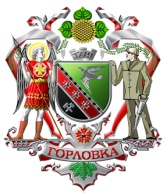 АДМИНИСТРАЦИЯ ГОРОДА ГОРЛОВКАРАСПОРЯЖЕНИЕглавы администрации05   февраля   2016 г.		                                                № 80-рг. ГорловкаО внесении изменений в распоряжениеглавы администрации города Горловкаот 25 мая 2015 года № 171-р «О созданииадминистративной комиссии при администрации города Горловка» Учитывая кадровые изменения, руководствуясь частью первой статьи 215 Кодекса об административных правонарушениях, п. 3.1 Положения об административной комиссии при администрации города Горловка, пунктами 2.4, 4.1 Положения об администрации города ГорловкаВнести изменения в распоряжение главы администрации города Горловка от 25 мая 2015 года № 171-р «О создании административной комиссии при администрации города Горловка» (с изменениями от 04 августа 2015 года № 339-р, 27 октября 2015 года № 581-р)1. Вывести из состава административной комиссии при администрации города Горловка Басову С.В., Карпухину И.Л. 2. Ввести в состав административной комиссии при администрации города Горловка:Джеломанову Ирину Михайловну – заместителя главы администрации города Горловка, заместителем председателя административной комиссии,Мыцыкова Станислава Александровича – специалиста 1 категории отдела внутренней политики администрации города Горловка, ответственным секретарем административной комиссии.3. Считать утратившим силу распоряжение главы администрации города Горловка от 04 августа 2015 года № 339-р «О внесении изменений в распоряжение главы администрации города Горловка от 25 мая 2015 года № 171-р».И.о. главы администрации				    	             С.Ф. КИМ 